МУНИЦИПАЛЬНОЕ КАЗЕННОЕ ДОШКОЛЬНОЕ ОБРАЗОВАТЕЛЬНОЕ УЧРЕЖДЕНИЕ«Детский сад комбинированного вида № 420 «Сибирячок» г. НовосибирскМУЗЫКАЛЬНОЕ КОРРЕКЦИОННОЕ РАЗВИТИЕ ДОШКОЛЬНИКОВ С ОГРАНИЧЕННЫМИ ВОЗМОЖНОСТЯМИ ЗДОРОВЬЯРАБОЧАЯ ПРОГРАММА(составлена с учетом ФГОС ДО)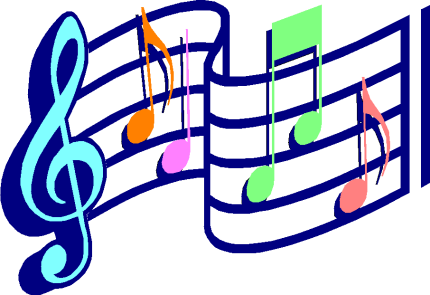 Составила: Богданова А.Б.музыкальный руководительНовосибирск, 2021СодержаниеЦелевой разделПояснительная запискаВ современной психолого-педагогической литературе нет устойчивого термина для обозначения детей, имеющих различные отклонения в развитии. Наиболее ёмкое и корректное понятие - «дети с ограниченными возможностями здоровья». У детей, имеющих отклонения в развитии, в зависимости от состояния здоровья, внутренняя и внешняя активность ограничивается, и ребёнок начинает испытывать затруднения в выполнении тех или иных жизненно необходимых функций. Процесс комплексной реабилитации детей с ограниченными возможностями здоровья направлен на устранение или возможно более полную компенсацию ограничений жизнедеятельности, вызванных нарушением здоровья со стойким расстройством функций организма, и включает в себя систему медицинских, психологических, педагогических мероприятий.В настоящее время всё более активно применяется психотерапия искусством, в частности музыкальная терапия. «Музыкальная терапия – это контролируемое использование музыки в лечении, реабилитации, образовании и воспитании детей и взрослых, страдающих от соматических и психических заболеваний». Многочисленные методики музыкальной терапии предусматривают как целостное использование музыки в качестве основного и ведущего факторов воздействия (прослушивание музыкальных произведений, музицирование), так и дополнение музыкальным сопровождением других коррекционных приёмов для усиления их воздействия.Основой для разработки рабочей программы музыкального воспитания детей дошкольного возраста, явились Программа «Истоки» переработана в соответствии с Федеральным государственным образовательным стандартом дошкольного образования, «Программа воспитания и обучения в детском саду» Васильевой, «Ладушки» И.М. Каплуновой и И.А. Новоскольцевой, «Музыкальная коррекция детей с ограниченными возможностями» Е. Н. Котышевой. После проведенного анализа было определено, что программа «Ладушки» представляет собой оригинальную разработку системы музыкальных занятий с дошкольниками. Она учитывает психологические особенности детей, строится на принципах внимания к потребностям и реакциям детей, создания атмосферы доверия и партнерства в музицировании, танцах, играх. Программа «Ладушки» отличается творческим, профессиональным подходом к развитию музыкальных способностей детей, их образного мышления, и развитию личности. Программа «Ладушки» представляет собой качественно разработанный оригинальный продукт, позволяющий эффективно осуществлять комплексное всестороннее музыкальное воспитание и развитие ребенка: от восприятия музыки к ее исполнительству, доступными дошкольнику средствами, и к творчествуВ рабочей программе «Музыкальное коррекционное развитие дошкольников» определены ценностно-целевые ориентиры, задачи, основные направления, условия и средства развития ребенка в музыкальной деятельности как одного из видов продуктивной деятельности детей дошкольного возраста с ограниченными возможностями здоровья, их ознакомления с миром музыкального искусства в условиях детского сада. Особое внимание уделено развитию эмоционально-чувственной, художественно-эстетической и двигательной сферам развития дошкольников.Рабочая программа разработана в соответствии с целями и задачами АООП МКДОУ д/с 420 «Сибирячок»» с учетом психофизических особенностей воспитанников каждой возрастной группы, 1 год – средняя группа с 4 до 5 лет2 год – старшая группа с 5 до 6 лет;3 год – подготовительная группа с 6 до 7 лет.В программе определены: - задачи музыкального воспитания и развития детей в каждой возрастной группе;- структура каждого занятия с учетом возрастных и психофизиологических возможностей ребенка;- результаты освоения программного содержания в каждой возрастной группе;- рекомендуемый музыкальный и музыкально-игровой репертуар;- рекомендации по взаимодействию с детьми на занятиях.Особое внимание в содержании программы уделяется музыкально-ритмическим играм, которые развивают ритмический слух, слуховое внимание, позволяет успешно осваивать игру на музыкальных инструментах.Программа «Ладушки» соответствует федеральным государственным стандартам по развитию детей в музыкальной деятельности.Рабочая программа предполагает развитие художественно-эстетической сферы ребенка средствами музыкального воспитания через обогащение музыкального и игрового материала в организации образовательного процесса по приобщению детей к художественно-музыкальной культуре народов мира.Музыкальный русский фольклор: потешки, народные песни (календарные, лирические, обрядовые); игровой фольклор; хоровод (хореографический - движение), песенный, драматический (разыгрывание сюжета).Цель и задачи программы:Цель программы: создание условий для развития творчества, фантазии, способности к самовыражению у детей дошкольного возраста с ограниченными возможностями здоровья средствами музыкальной деятельности.Задачи:способствовать развитию и коррекции психических процессов;стимулировать собственную игровую, коммуникативную и речевую активность ребёнка;формировать произвольную регуляцию поведения; развивать эмоциональную сферу личности, потребность самовыражения в процессе музыкальной деятельности;выработать координацию при выполнении основных движений, движений пальцев рук и артикуляционных движений;формировать представления об окружающем мире;воспитывать культурные привычки в процессе группового общения с детьми и взрослыми.Принципы музыкального воспитания.Принцип единства диагностики и коррекции развития обуславливает соответствие цели и содержания коррекционной работы комплексному, системному, целостному и динамическому изучению ребёнка, при этом сам процесс даёт материал для более полной диагностики.Принцип взаимосвязи коррекции и компенсации указывает на взаимообусловленность этих понятий, то есть система коррекционной работы призвана компенсировать нарушения в развитии и направлена на реабилитацию и социальную адаптацию ребёнка с проблемами.Принцип учёта возрастных психологических и индивидуальных особенностей развития определяет индивидуальный подход к ребёнку и построение коррекционной работы, опираясь на основные закономерности психического развития с учётом сенситивных периодов, понимания значения последовательных возрастных стадий для формирования личности ребёнка.Деятельный принцип определяет выбор средств, путей, способов достижения поставленной цели и основан на признании того, что именно активная деятельность самого ребёнка является движущей силой развития.Принцип систематичности предопределяет непрерывность, регулярность, планомерность коррекционного процесса. Многократные систематические повторения позволяют каждому ребёнку прочно усвоить материал в индивидуальном для него темпе. Для эффективного повторения необходимо сочетать усвоенное с новым, чтобы процесс повторения носил вариативный характер.Принцип постепенного повышения требований определяет постепенный переход к новым сложным упражнениям по мере закрепления формирующихся навыков.Принцип наглядности определяется единством чувственной и логической ступеней познания, обусловливает широкое взаимодействие всех анализаторов и осуществляется путём эмоционального показа упражнений педагогом, образностью музыки и различными играми.Принцип доступности и индивидуализации предусматривает учёт возрастных особенностей и возможностей детей с различными нарушениями. Одно из условий доступности – преемственность и постепенность в усложнении двигательных, речевых и музыкальных заданий, правильное распределение материала в течение всего курса занятий. Условием соблюдения принципа индивидуализации является предварительное выяснение характера патологического процесса.Принцип оптимистического подхода предполагает организацию «атмосферы успеха» для ребёнка, утверждение этого чувства в ребёнке, поощрение его малейших достижений.Принцип активного привлечения ближайшего социального окружения к участию в коррекционной программе определяется той ролью, которую играет ближайший круг общения в психологическом развитии ребёнка. Активное участие близких взрослых вместе с ребёнком в музыкально-коррекционных занятиях формирует основы их межличностных отношений и общения, предлагает формы совместной деятельности, способы её осуществления.Принцип учёта эмоциональной сложности материала. Проводимые занятия, предъявляемый материал должны создавать благоприятный эмоциональный фон, стимулировать положительные эмоции. Коррекционное занятие обязательно должно завершаться на позитивном эмоциональном фоне.Принцип комплексности предполагает связь музыкально-коррекционных занятий с другими видами психолого-педагогического воздействия. Все рассмотренные принципы связаны между собой и определяют единство коррекции, профилактики и развития детей с ограниченными возможностями здоровья в процессе проведения музыкально-коррекционных занятий.Условия реализации программы:Срок реализации программы – 3 года, музыкально-коррекционные занятия проводятся в групповой форме (группы по 5-10 человек: дети с ограниченными возможностями здоровья в возрасте от 4-7 лет)Продолжительность групповых занятий в период с сентября по май согласно тематическому плану.Для проведения музыкально-коррекционных занятий необходимо создавать безопасное пространство, обстановка должна быть подобрана специально для музыкальной терапии:хорошо освещённая, проветриваемая, просторная комната с хорошей звукоизоляцией;набор музыкальных инструментов, включая фортепиано, шумовые инструменты, не требующие особых навыков;ростовые стулья по количеству всех участниковаудиовоспроизводящая техника;наглядно-образный материал:иллюстрации и репродукции;малые скульптурные формы;дидактический материал;игровые атрибуты;аудио- и видеоматериалы;игрушки из театра «Би-ба-бо»«живые» игрушки (воспитатели или дети, одетые в соответствующие костюмы).1.5 Этапы реализации программы:Этап первичной психолого-педагогической диагностики отклонений развития у детей включает в себя изучение всех сторон психики (познавательную деятельность, речь, эмоционально-волевую сферу, личностное развитие), моторики, а также особенности развития музыкальных способностей детей. В музыкально-коррекционные группы подбираются дети с учётом их индивидуальных особенностей, возраста, характера патологии. Группы формируются по интегративному принципу: в одной группе могут заниматься дети с разными проблемами, у каждого из них есть свои сильные стороны, которые позволяют ребёнку чувствовать себя успешным в группе, помочь другим детям и в чём-то быть им примером.На основном этапе в соответствие с календарно-тематическим планированием проводятся музыкальные коррекционно-развивающие занятия.На контрольном этапе (в конце года) используются те же диагностические процедуры, что и на этапе первичной диагностики, с целью выявления динамики психического развития ребёнка.1.6  Планируемые результаты освоения программы:Рабочая программа дает возможность организовать образовательный процесс интересным, разнообразным и эффективным. У детей расширяется кругозор, происходит обогащение музыкальными впечатлениями, формируется устойчивый интерес к музыкальным занятиям.Реализация рабочей программы позволит обеспечить:повышение уровня развития психических процессов;проявление собственной игровой, коммуникативной и речевой активности ребёнка;умение произвольно регулировать поведение;достижение эмоциональной устойчивости, способность самовыражения в процессе музыкальной деятельности»;развитие координации при выполнении основных движений, движений пальцев рук и артикуляционных движений;формирование представления об окружающем мире;усвоение навыков культурного поведения в процессе группового общения с детьми и взрослыми.Решение задач повышения эмоциональной активности детей в музыкальной деятельности предусматривает:использование игровых мотиваций;использование сюрпризных моментов;включение игровых и сказочных персонажей;использование музыкального сопровождения соответствующего характеру осуществляемой деятельности, ее темпу и содержанию;использование проектов как средства, обеспечивающего «эмоциональное погружение» в тему, в содержание изучаемого явления;использование художественного слова (коротких рассказов, познавательных сказок, стихотворений, загадок, пословиц, поговорок, закличек, потешек, примет и т.д.);обсуждение ситуаций взаимодействия в ходе игры и творческой деятельности;совместные дела, предусматривающие участие родителей и детей других групп в подготовке к праздникам, спектаклям;предоставление детям возможности сделать самостоятельный выбор (материалов, способов действий, партнеров, роли и т.д.); передача, имитация через движение характерных особенностей изучаемых объектов и явлений окружающего мира;поощрение детей за внимательность, доброжелательность, сотрудничество.Решение образовательных задач предусматривает:стимулирование ребенка к эмоциональному отклику на прекрасную музыку, двигательную импровизацию под нее;обеспечение ребенку возможности почувствовать многообразие музыки, которую можно воплотить в движении;побуждение ребенка к воплощению в свободных естественных движениях характера и настроения музыки, знакомых образов и сюжетов;поощрение инструментальной импровизации, с немузыкальными и музыкальными звуками и исследования качеств музыкального звука: высоты, длительности, динамики, тембра;включение музыкальных произведений в доступные и привлекательные для ребенка виды деятельности.Содержательный раздел2.1 Структура групповых музыкально-коррекционных занятийГрупповая форма проведения музыкально-коррекционных занятий имеет ряд особенностей:приобретение детьми коммуникативных навыков;развитие волевых усилий («Подожди свою очередь»);феномен «эмоционального заряжения»;приобретение навыков по подражанию сверстникам происходит в более короткий срок;можно использовать наибольшее количество различных упражнений, как на гармонизацию эмоциональной сферы отдельного ребёнка, так и на гармонизацию межличностных взаимодействий в группе;каждое занятие имеет следующую схему: приветствие, «Свободное движение», ритмическая разминка, упражнения для развития мелкой моторики, упражнения для развития речевых и мимических движений, пение, слушание музыки и игра на музыкальных инструментах, танцы, хороводы, коммуникативные и ритмические игры, прощание.2.2 Специфика занятийОсобая специфика занятий состоит в следующем:занятия проводятся 2 раза в неделю по 15-30 минут (в зависимости от группы) в соответствии с требованиями СанПина;один и тот же музыкальный материал используется многократно, чтобы дети в своём индивидуальном темпе смогли его усвоить и постепенно начали присоединяться к исполнению произведения педагогом;музыкальный материал частично дублируется в разных группах для преемственности;на занятии создаётся безоценочная атмосфера особо доверительных отношений, где можно быть принятым окружающими без всяких условий;специально подобранный музыкальный репертуар позволяет обеспечить рациональное сочетание и смену видов музыкальной деятельности, предупредить утомляемость и сохранить активность ребенка на музыкальном занятии; все занятия строятся в форме сотрудничества, дети становятся активными участниками музыкально-образовательного процесса. Учет качества усвоения программного материала осуществляется внешним контролем со стороны педагога-музыканта и нормативным способом. 2.3 Формы организациимузыкальные занятия, вечера досуга, самостоятельная игровая деятельность, праздники и развлечения.2.4 Виды музыкальной деятельности:ПриветствиеНачало и конец музыкально-коррекционного занятия всегда чётко обозначаются. Ребёнку легче включиться в привычный ритм группового дня, если начало и окончание занятия не изменяются в течение продолжительного времени. Приветствие – обязательный ритуал на протяжении всего курса и является «пусковым механизмом» занятия, концентрирует внимание, стимулирует речевую деятельность, формирует готовность к общению, даёт этикетные модели невербального поведения.Музыкально-ритмические движения, «свободное движение»Включает пространственные перестроения в процессе движения по залу и различные виды шагов. Формирует лёгкость вступления в контакт, развивает двигательную координацию, умение ориентироваться в игровом пространстве, не сталкиваясь с другими участниками.Без ритма невозможно пение, движение. Чувство ритма есть у каждого ребенка, но его необходимо выявить и развить. Игры на развитие чувства ритма проводятся постоянно и неоднократно повторяются. Каждое новое задание переносится на последующие занятия. Задачами ритмической разминки являются внесение дисциплины и организованности, формирование навыков движения в коллективе, ритмичного и координированного движения, координирование вокально-речевой интонации с движением. Движения с музыкальным сопровождением положительно влияют на развитие слуха, внимания, памяти, воспитывают временную ориентировку. Определённая метрическая пульсация, с которой связаны движения детей, вызывает согласованную реакцию всего организма (дыхательной, сердечной, мышечной систем), а также оказывает эмоционально-положительное влияние на психику, что содействует общему оздоровлению организма.Пальчиковая гимнастика, развитие речевых и мимических движений.Пальчиковая гимнастика помогает детям отдохнуть, расслабиться, укрепляет мышцы пальцев и ладоней, что в свою очередь помогает в игре на музыкальных инструментах, в рисовании, а в дальнейшем и в письме. Разучивание при этом забавных стишков, прибауток развивает детскую память и речь.Артикуляционные упражнения выполняются либо в процессе проговаривания текстов стихов, потешек, сопровождающих пальчиковые игры, либо дозировано при отработке особо сложных в плане артикуляции и мимики фрагментов текста. Они направлены на стимуляцию речевой деятельности, на развитие умения через движение и интонацию выражать свои эмоции, изображать героев в мимике.Таким образом, включение пальчиковых игр и артикуляционных упражнений позволяет стимулировать развитие речи, формировать правильное звукопроизношение, корректировать и повышать уровень развития всех сторон психической деятельности.Слушание музыки и игра на детских музыкальных инструментах.Пассивное слушание музыки детям с ограниченными возможностями здоровья недоступно или даётся с огромным трудом. Для того, чтобы дети лучше воспринимали музыку, подбираются музыкальные произведения с выразительной мелодией, яркой тембровой окраской и соответствующим тому или иному музыкальному образу или герою характером. Для лучшего восприятия к каждому музыкальному произведению подбираются иллюстрации, игрушки, стихи, загадки, потешки, придумываются небольшие сюжеты. Большое значение имеет использование магнитофонных записей, а также видеоматериалов из кинофильмов и мультипликационных фильмов, так как зрительное восприятие помогает слуховому. Нужно организовать активное слушание музыки совместно с игрой на детских музыкальных инструментах.ПениеПение развивает дыхание, речь, учит формам выражения невербальных контрастных эмоциональных состояний, развивает умение переключаться в различные эмоциональные состояния, используя выразительные интонации, движения, тембро-шумовые эффекты. Возможности голосового аппарата дошкольников довольно ограничены и обычно не выходят за пределы определённого круга интонаций, их певческие навыки элементарны, а у детей с ограниченными возможностями здоровья, как правило, совсем не сформированы. Тексты детских песен должны быть насыщены элементами звукоподражания и связаны с доступными и понятными образами, персонажами, которые ребёнок в состоянии изобразить в звуках и движениях, дополнить шумовыми и тембровыми красками с помощью детских музыкальных инструментов. Выразительные движения в процессе интонирования способствует развитию певческих навыков, связанных с артикуляцией, дикцией, дыханием, звукообразованием. На музыкально-коррекционных занятиях учитываются вышеуказанные особенности развития детского голоса, индивидуальные возможности каждого ребёнка и создаётся атмосфера наиболее благоприятная для включения детей в вокальную деятельность.Танцы, хороводыОсновная цель - дать возможность детям подвигаться под музыкальное сопровождение, пение взрослых. В игре обязательно присутствует элемент сюрприза, шутки, забавы. Роль ведущего (кота, медведя, зайца, матрешки и т.д.) исполняет воспитатель. В хороводах дети только выполняют движения по показу педагога и под его пение. Пляски разучиваются довольно долго, как упражнения.ИгрыКоммуникативные игры выполняют задачу развития у детей преимущественно невербальных средств общения и связаны с выработкой позитивного, доброжелательного отношения к окружающим, с желанием и стремлением общаться. Ритмические игры выполняют как стимулирующую, так и регулирующую функцию, активизируя ребёнка, побуждая его принять участие в предлагаемых ему играх. Задача введения ритмических игр – эмоциональное единение детей и взрослых.Прощание – обязательный ритуал, который заканчивает занятие и психологически готовит детей к расставанию или переходу к другому виду деятельности.2.5 Содержание работы по музыкальному воспитанию в группе для детей 4-5 лет 2.5.1 Возрастные особенности детей от 4 до 5 летОсновные достижения возраста связаны с совершенствованием восприятия, развитием образного мышления и воображения, развитием памяти, внимания, речи. Продолжает развиваться у детей интерес к музыке, желание её слушать, вызывать эмоциональную отзывчивость при восприятии музыкальных произведений. Обогащаются музыкальные впечатления, способствующие дальнейшему развитию основ музыкальной культуры. 2.5.2 Задачи:У детей воспитывается положительное отношение к музыкальным занятиям;Вызываются и поддерживаются соответствующие музыке эмоции;Развивается желание слушать музыку, петь, танцевать, передавать разный ритм, поддерживается стремление к самостоятельности.2.5.3 Перспективное планированиеПальчиковая гимнастикаИгры2.5.4 Примерные показатели освоения программы детьми за первый год обученияБазовый уровень:представления о разнообразии музыкальных звуков и ритмов;проявление интереса к музыкальным занятиям, к слушанию простых одноголосных мелодий и детских песен в сопровождении простого аккомпанемента;определение источника звука, его местонахождения;представления о музыкальных жанрах – песня (колыбельная), танец, марш; силе звучания (тихо-громко); темпе (быстро-медленно); высоте (высоко-низко); окраске звуков;пение с удовольствием (подпевание) в полный голос, своевременное начало и окончание пения;реагирование на начало и окончание звучания, пропевание всех слов песни или подпевание взрослому;навыки ритмичного движения под музыку, смены движения в соответствии со сменой динамики и частей в музыкальном произведении, остановки с окончанием музыки; выполнение под музыку основных движений: ходьба (бег) под музыку в быстром, умеренном и медленном темпах; ходьба, поднимая ноги, вытягивая носок, бег на носках по кругу по одному или парами; ходьба по кругу по одному или парами; расхождение и свободная ходьба по залу; кружение на месте по одному и в паре; хлопки в такт музыки в ладоши, по коленям; притопывание одной ногой; топающий шаг на месте, по кругу, врассыпную; прыжки на месте на двух ногах; «пружинка» с поворотом вправо-влево-прямо; вращение кистями рук; выставление поочерёдно ног на носок и пятку;выполнение с помощью взрослого следующих музыкально-ритмических движений с предметами (лентами, листьями, погремушками, платками, мячами, шарами и др.) в двух или одной руке: поднятие и опускание рук вверх-вниз одновременно или поочерёдно, отведение их за спину, махи над головой, перекрёстные движения прямыми руками;знакомство со звучанием барабана, металлофона, деревянных шумовых инструментов, правильное удерживание инструментов и извлечение из них звуков;Уровень ниже базового:отказ и нежелание участвовать в музыкальной деятельности, неприятие предложенной взрослым помощи;нарастание эмоционального и двигательного возбуждения при восприятии музыки, неадекватность эмоциональных проявлений на музыкальное звучание;низкий уровень (отсутствие) умений правильно интонировать мелодию, модулировать силу голоса, вместе с тем доступность для выполнения заданий на различение тихого и громкого звучания музыки, дифференциацию тембровых свойств звуков в условиях оказываемой помощи;низкий уровень (отсутствие) певческих и двигательных навыков, затрудняющих активное самостоятельное участие в исполнительской деятельности, возможное в условиях оказываемой взрослым помощи.2.6  Содержание работы по музыкальному воспитанию в группе для детей 5-6 лет 2.6.1 Возрастные особенности детей от 5 до 6 летВ старшем дошкольном возрасте продолжает развиваться эстетическое восприятие, интерес, любовь к музыке, формируется музыкальная культура на основе знакомства с композиторами, с классической, народной и современной музыкой. Продолжают развиваться музыкальные способности: звуковысотный, ритмический, тембровый, динамический слух, эмоциональная отзывчивость и творческая активность. 2.6.2 Задачи:Воспитываются положительные отношения к индивидуальной и совместной с другими детьми музыкальной деятельности;Вызываются и поддерживаются соответствующие характеру музыки эмоции в процессе её восприятия и исполнения;Развивается желание участвовать в музыкальной деятельности: слушать музыку разного характера, петь соло и хором спокойные и весёлые песни, танцевать по одному и в хороводе, играть на детских музыкальных инструментах соло и в оркестре.2.6.3 Перспективное планированиеПальчиковая гимнастикаИгры2.6.4 Примерные показатели освоения программы детьми за второй год обученияБазовый уровень:проявление интереса к музыкальной деятельности: с удовольствием и желанием посещаются занятия по музыке; проявление положительных эмоций при звучании музыки и голоса взрослого, выражение их в движении (мимикой, жестами);узнавание знакомых мелодий и песен;определение источника звука;самостоятельное исполнение песен или совместно со взрослыми;пение соло и хором с удовольствием в полный голос, своевременно начиная и оканчивая пение, реагируя на начало и окончание звучания, выделяя вступление;пение по сигналу музыкального руководителя, пропевание всех слов песни или подпевание взрослому;пение выразительно, соблюдая паузы, ослабляя и усиливая силу голоса;освоенность навыков движения в соответствии с характером звучания (бодро и энергично шагать под марш, выполнять плавные движения под колыбельную)освоенность навыков выполнения движений: ходьба (бег) под музыку в разных темпах; бег на носках по кругу по одному или парами; ходьба по кругу по одному и парами; расхождение и свободная ходьба по залу; кружение на месте по одному и в паре; хлопки в такт музыки в ладоши, по коленям; притопывание одной ногой; топающий шаг на месте, по кругу, врассыпную; прыжки на месте на двух ногах; «пружинка» с поворотом влево, вправо, прямо; вращение кистями рук; выставление поочерёдно ног на пятку и на носок; движение приставными шагами по кругу;освоенность навыков выполнения движений с предметами (лентами, листьями, погремушками, и др.) в двух или одной руке: поднятие и опускание рук вверх-вниз одновременно или поочерёдно, отведение их за спину и над головой, перекрёстные движения прямыми руками;проявление интереса к игре на музыкальных инструментах;освоенность навыков извлечения звуком из колокольчиков, треугольников, ксилофона, дудочки, правильное их удерживание;освоенность навыков игры на детских музыкальных инструментах в сопровождении фортепиано;умение выделять сильную и слабую доли;согласованность начала и окончания игры на детских музыкальных инструментах с началом и окончанием звучания музыки.Уровень ниже базового:отказ, нежелание участвовать в музыкальной деятельности, неприятие предложенной взрослыми помощи;нарастание эмоционального и двигательного возбуждения при восприятии музыки, неадекватность эмоциональных проявлений на музыкальное звучание;низкий уровень (отсутствие) умения правильно интонировать мелодию, модулировать силу голоса, но при этом доступность при выполнении задания на различение тихого и громкого звучания музыки, дифференциацию тембровых свойств звуков в условиях оказываемой помощи;низкий уровень (отсутствие) певческих и двигательных навыков, затрудняющих активное самостоятельное участие в исполнительской деятельности, тем не менее, возможное, в условиях оказываемой взрослым помощи.2.7  Содержание работы по музыкальному воспитанию в группе для детей 6-7 лет 2.7.1 Возрастные особенности детей от 6 до 7 летВ этом возрасте продолжается приобщение детей к музыкальной культуре. Воспитывается художественный вкус, сознательное отношение к отечественному музыкальному наследию и современной музыке. Совершенствуется звуковысотный, ритмический, тембровый, динамический слух. Продолжают обогащаться музыкальные впечатления детей, вызывается яркий эмоциональный отклик при восприятии музыки разного характера. Продолжает формироваться певческий голос, развиваются навыки движения под музыку. 2.7.2 Задачи:Продолжение воспитания у детей интереса и положительных отношений к индивидуальной и совместной с другими детьми музыкальной деятельности;Формирование культуры слушания, исполнительских навыков.2.7.3 Перспективное планированиеПальчиковая гимнастикаИгры2.7.4 Примерные показатели освоения программы детьми за третий год обученияБазовый уровень:восприятие и различение эмоционального содержания и характера музыкальных произведений;вслушивание в звучание песен и инструментальных пьес, дослушивание звучания до конца, различение маршевой и песенной музыки, ощущение и понимание настроения музыки;освоение умения ритмично двигаться под музыку, изменять движения в соответствии со сменой динамики и частей в музыкальном произведении, останавливаться с окончанием музыки;освоение умений выполнять музыкально-ритмические движения в разных темпах: ходьба по кругу по одному, парами, тройками; расхождение и свободная ходьба по залу; бег на носках по кругу по одному или парами; кружение на месте по одному и в паре; хлопки; прыжки на месте на двух ногах; «пружинка» с поворотом вправо, влево, прямо; выставление поочерёдно ног на носок и пятку; движение приставными шагами по кругу, подсоки; движение с предметами в двух или одной руке в сочетании с бегом, ходьбой, прыжками;участие с удовольствием в инсценировках песен, стихов, сказок и рассказов с музыкальным сопровождением; знание звучанияметаллофона, трещотки, кастаньет; правильное их удерживание и извлечение ритмических последовательностей звуков, создание элементарных аккомпанементов.Уровень ниже базового:отказ и нежелание участвовать в музыкальной деятельности, неприятие предложенной взрослыми помощи;нарастание эмоционального и двигательного возбуждения при восприятии музыки, неадекватность эмоциональных проявлений на музыкальное звучание;низкий уровень (отсутствие) умений правильно интонировать мелодию, модулировать силу голоса, но приэтом доступность для выполнения заданий на различение тихого и громкого звучания музыки, дифференциацию тембровых свойств звуков в условиях оказываемой помощи;низкий уровень (отсутствие) певческих и двигательных навыков, затрудняющий активное самостоятельное участие в исполнительской деятельности, тем не менее, возможное в условиях оказываемой взрослым помощи.2.8  Взаимодействие с родителямиРаботе с родителями детей с ОВЗ неслучайно уделяется достаточно большое внимание. Для таких детей, контакт которых с окружающим миром сужен, неизмеримо возрастает роль семьи. Семье принадлежат значительные возможности в решении определённых вопросов: воспитания детей, включение их в социальные и трудовые сферы, становление детей с ОВЗ как активных членов общества.Цель работы: поиск новых форм сотрудничества музыкального руководителя с родителями. Акцентирование внимания на сохранении преемственности между семьей и дошкольным учреждением в подходах к решению задач музыкального образования детей. Задачи музыкального руководителя: раскрыть перед родителями важные стороны музыкального развития ребёнка на каждой возрастной ступени дошкольного детства; заинтересовать, увлечь творческим процессом развития гармоничного становления личности, его духовной и эмоциональной восприимчивости; разнообразить формы дифференцированной работы с родителями, чтобы пробудить интерес к жизни детей в дошкольном учреждении;активизировать участие родителей в различных мероприятиях МДОАУ.  Играть и творить – вот главная задача, определяющая получение удовольствия ребёнка от любого вида музыкальной деятельности. Для того чтобы это стало осуществимым, возможно использование следующих форм и методов взаимодействия с семьёй. - Информационно – аналитическая: анкетирование; тестирование.       - Наглядно – информационная:оформление стендов; оформление альбомов; оформление папок-передвижек; оформление фото – выставок.       - Познавательная:проведение родительских собраний; консультирование; индивидуальные беседы; круглые столы; совместное создание развивающей среды.- Досуговая: открытые просмотры музыкальной деятельности; проведение совместных праздников и развлечения; проведение дней здоровья; организация экскурсий; оформление выставок; организация и проведение творческих конкурсов; совместные детско-родительские проекты. Консультативная работаIII. Организационный отдел3.1 Учебно-методическое обеспечение образовательного процесса3.2 Учебный планЛитератураАкатов Л.М. Социальная реабилитация детей с ограниченными возможностями здоровья. Психологические основы. М.: ВЛАДОС, 2003.Алексеева Л.Н., Тютюнникова Т.Э. «Страна чудес» учебно-наглядный материал для детей старшего дошкольного возраста изд. «АСТ» Москва 1998. Антипина А.Е. Театральная деятельность в детском саду. Т.Ц «Сфера» Москва 2005.Волкова Г.А. Логопедическая ритмика. М.: ВЛАДОС, 2002Галянт И.Г. Смешные человечки: пальчиковые игры, игры с палочками. Челябинск 1999.Захарова И.Ю. Танцы, как метод лечебного воздействия//Особый ребёнок. Исследования и опыт помощи. 2001 №4Картушина М.Ю. Логоритмика для малышей сценарии занятий с детьми 4-5 лет «ТЦ «Сфера» Москва 2004.Картушина М.Ю. Праздники народов мира в детском саду зима-весна изд. Скрипторий 2009.Коренева Т.Ф. Музыкально-ритмические движения для детей дошкольного и младшего школьного возраста в 2-х частях. Москва ВЛАДОС 2001Куприна Н.Г. Экология музыкально-звуковой сферы современного ребёнка. М.: Академия 2007Михайлова М.А. Развитие музыкальных способностей детей. Ярославль «Академия развития» 1997Миханева М.Д. Театральные занятия в детском саду. Т.Ц. «Сфера» 2003Михайлова М.А., Воронина Н.В. Танцы, игры, упражнения для красивого движения. «Академия развития» Ярославль 2000Психолого-педагогическая диагностика/Под ред. Левченко И.Ю., Забрамной С.Д. М.: Академия 2005Радынова О.П. Слушаем музыку. Москва «Просвещение» 1990Сауко Т.Н., Буренина А.И. Топ-хлоп, малыши. Программа музыкально-ритмического воспитания детей. СПб 2001Сорокина Н.Ф. Играем в кукольный театр. ТЦ «Сфера» 2003Федорова Г.П. На золотом крыльце сидели (игры, занятия, частушки, песни, потешки для детей дошкольного возраста). СПб «Детство-Пресс» 2000Чурилова Э.Г. Методика и организация театральной деятельности дошкольников и младших школьников. Москва ВЛАДОС 2003ПРИЛОЖЕНИЕ 1.Комплекс ритмической разминки №1Комплекс ритмической разминки №2Комплекс ритмической разминки №3ПРИЛОЖЕНИЕ 2.Диагностика развития музыкальных способностейЦель диагностики – определение уровня развития общих музыкальных способностей у детей дошкольного возраста с ограниченными возможностями здоровья. Диагностическая методика соответствует возрасту, степени музыкальной подготовленности детей, учитывает их индивидуальные особенности, проводится индивидуально, с использованием игровых приёмовВыявление уровня эмоциональной отзывчивости детей на музыку. Наблюдение за поведением детей в новой для них обстановке: как они действуют с новыми для них музыкальными инструментами, как реагируют на музыку в «живом» исполнении на фортепиано и в грамзаписи.Определение уровня развития чувства музыкального ритма. После прослушивания небольшого музыкального отрывка, ребёнок должен воспроизвести его ритм хлопками в ладоши.Оценка уровня развития динамического слуха. Игра «Тихо-громко». Инструкция: «Поиграем с тобой вместе. Я – на пианино, ты – на барабане. Играй, как я: я – громко, ты – громко,  я – тихо, ты – тихо. Будь внимателен».Выявление уровня развития тембрового слуха по показателю различения звучания детских музыкальных инструментов, определения источника звука. Игра «Угадай, что звучит?», «Найди колокольчик».Определение уровня развития мелодического (звуковысотного) компонента музыкального слуха по показателю чистоты интонирования мелодии голосом. Спеть любимую песню с аккомпанементом и без него.Определение уровня развития музыкальной памяти. Предложить ребёнку прослушать и запомнить короткую мелодию, а затем спеть её самостоятельно  (без слов, на слог «ля»).Определение уровня развития самостоятельной музыкальной деятельности. Предложит ребёнку сыграть на металлофоне знакомую песню или сочинить «свою собственную мелодию».Фамилия, имя ребёнка  ____________________________________________________________________________________________________Дата рождения, возраст ___________________________________________________________________________________________________Дата обследования: первичное (п/о)__________________промежуточное (пр/о) ________________________итоговое (и/о) ____________________________Заключение__________________________________________________________________________________________________________________Рекомендации ______________________________________________________________________________________________________________Дата ____________________  Подпись _____________________________________Утверждено на заседании методического советапротокол №__от  «  _  »  __  ____2021г.№ п/празделстраницаI.  Целевой разделI.  Целевой раздел1.1Пояснительная записка41.2Цель и задачи рабочей программы51.3Принципы музыкального воспитания61.4Условия реализации программы71.5Этапы реализации программы71.6Планируемые результаты освоения программы8II. Содержательный разделII. Содержательный раздел2.1Структура групповых музыкально-коррекционных занятий2.2Специфика занятий2.3Формы организации2.4Виды музыкальной деятельности2.5Содержание работы по музыкальному воспитанию в группе для детей 4-5 лет 2.5.1Возрастные особенности детей 4-5 лет2.5.2Задачи по видам музыкальной деятельности2.5.3Перспективное планирование2.5.4Примерные показатели освоения программы детьми за первый год обучения2.6Содержание работы по музыкальному воспитанию в группе для детей 5-6 лет2.6.1Возрастные особенности детей 5-6 лет2.6.2Задачи по видам музыкальной деятельности2.6.3Перспективное планирование 2.6.4Примерные показатели освоения программы детьми за второй год обучения2.7Содержание работы по музыкальному воспитанию в группе для детей 6-7 лет2.7.1Возрастные особенности детей 6-7 лет2.7.2Задачи по видам музыкальной деятельности2.7.3Перспективное планирование 2.7.4Примерные показатели освоения программы детьми за третий год обучения2.8Взаимодействие с родителямиIII. Организационный отделIII. Организационный отдел3.1Учебно-методическое обеспечение3.2Учебный план3.3ЛитератураПриложенияВид деятельностиЗадачиСлушание музыки и игра на детских музыкальных инструментахФормируем представления о разнообразии музыкальных звуков и ритмов. Создаём условия для восприятия (слушания) простых одноголосных мелодий и детских песен в сопровождении простого аккомпанемента. Развиваем способность определять источник звука, его местонахождение.Развиваем ладовое чувство, музыкально-слуховые представления, чувство ритма, тембровый, ритмический, звуковысотный слух в процессе привлечения детей к участию в музыкально-дидактических играх. Формируем элементарные представления о музыкальных жанрах – песня (колыбельная), танец, марш; силе звучания (тихо-громко); окраске звуков. Побуждаем узнавать знакомые мелодии. Вызываем интерес детей к игре на детских музыкальных инструментах. Знакомим со звучанием барабана, металлофона, деревянных шумовых инструментов. Учим детей правильно держать инструменты и извлекать звуки. Учим различать инструменты по внешнему виду и по звучанию. Учим согласовывать начало и окончание игры на детских музыкальных инструментах с началом и окончанием музыки.ПениеРазвиваем певческие умения (дыхание, звукоизвлечение, чистоту интонирования, артикуляцию) в процессе разучивания песен.Побуждаем детей петь с удовольствием в полный голос, своевременно начинать и заканчивать пение, реагировать на начало и окончание звучания, выделять вступление, начинать петь по сигналу музыкального руководителя, пропевать по возможности все слова песни или подпевать взрослому, интонировать мелодию песни по подражанию голосу взрослого или пианино. Формируем правильное звукопроизношение в процессе пения.Музыкально-ритмические движенияРазвиваем двигательную активность детей. Развиваем способность ритмично двигаться под музыку, изменять движения в соответствии со сменой динамики и частей в музыкальном произведении, останавливаться с окончанием музыки. Учим выполнять под музыку основные движения: ходьба (бег) под музыку в быстром, умеренном и медленном темпах; ходьба, поднимая ноги, вытягивая носок; бег на носках по кругу по одному или парами; расхождение и свободная ходьба по залу; кружение на месте по одному и в паре; хлопки в такт музыки в ладоши, по коленям; притопывание одной ногой; топающий шаг на месте, по кругу, врассыпную; прыжки на месте на двух ногах; «пружинка» с поворотом вправо-влево-прямо; вращение кистями рук; выставление поочерёдно ног на пятку и на носок. Учим выполнять следующие музыкально-ритмические движения с предметами (лентами, листьями, погремушками, платками, мячами, шарами и др.) в двух или одной руке: поднятие и опускание рук вверх-вниз одновременно или поочерёдно, отведение их за спину, махи над головой, перекрёстные движения прямыми руками. Танцы, игры, хороводыПобуждаем использовать все разученные музыкально-ритмические движения в музыкальных играх, выполнять образные движения (показывать, как прыгает зайчик, ходит медведь, бегает мышка, машет крыльями воробей и др.)Пальчиковая гимнастика, упражнения на развитие речевых и мимических движенийУкрепление мышцы пальцев рук.Развитие чувства ритма.Формирование понятия звуковысотного слуха и голоса.Развитие памяти и интонационной выразительности.Развитие артикуляционного аппарата.месяцСтруктура занятийСтруктура занятийСтруктура занятийСтруктура занятийСтруктура занятийСтруктура занятийСтруктура занятийСтруктура занятиймесяцприветствие«свободное движение»ритмическая разминкапениеслушание музыкитанцы, хороводыигрыпрощаниесентябрь«Ме-ня зо-вут... (имя), бубен, помощь взрослого установление визуального контактаДвижение по залу «змейка» вместе со взрослыми, спокойный шагХоровод «Утро начинается». Комплекс №1«Прятки» (Ломовой), «Колечко» (муз.нар.)«Ночной колпак» (Нидерланды)«Солнышко»«До сви-да-ни-я», бубен, помощь взрослого установление визуального контактаоктябрь«Ме-ня зо-вут... (имя), бубен, частичная помощь взрослого установление визуального контактаДвижение по залу «змейка» вместе со взрослыми, спокойный шагХоровод «Утро начинается». Комплекс №1«Прятки» (Ломовой), «Колечко» (муз.нар.)«Ночной колпак» (Нидерланды)«Страшная сказка»«До сви-да-ни-я», бубен, помощь взрослого установление визуального контактаноябрь«Здрав-ствуй-те, ме-ня зо-вут…, бубен, помощь взрослогоДвижение по залу «змейка» вместе со взрос-лыми, обходя объёмные фигурыХоровод «Утро начинается». Комплекс №1«Разминка» (Макшанце-вой), «Листочки»«Я на горку шла» р.н.м. (маракасы)«Вперёд по кругу» (Греция)«Так мы топаем ногами»«До сви-да-ни-я», бубен, частичная помощь взрослого установление визу-ального контактадекабрь«Здрав-ствуй-те, ме-ня зо-вут... (имя), бубен, частичная помощь взрослого«Виноградная гроздь» (США)Простой хоро-водный шагХоровод «Утро начинается». Комплекс №2«Разминка» (Макшанце-вой), «Листочки»«Во поле берёза стояла» р.н.м.«Вперёд по кругу» (Греция)«Дует ветер»«До сви-да-ни-я», бубен, частичная помощь взрослого установление визуального контактаянварь«Здрав-ствуй-те, ме-ня зо-вут... (имя), бубен, установление контакта с детьмиДвижение по залу «змейка» вместе со взрос-лыми, обходя плоскостные фигурыХоровод «Утро начинается…» Комплекс №2«Купим мы бабушке», «Пляска с погремушкой» (Ануфриевой)«Калинка» р.н.м. (ложки)«Семь прыжков» (Дания)«Дударь» (русский фольклор)«До сви-да-ни-я», бубен, установ-ление контакта с детьмифевраль«Здрав-ствуй-те, ме-ня зо-вут... (имя), бубен, установление контакта с детьмиДвижение по залу «змейка» вместе со взрос-лыми, обходя предметы, высокий шагХоровод «Утро начинается». Комплекс №2«Купим мы бабушке», «Пляска с погремушкой» (Ануфриевой)«Во саду ли, в огороде» р.н.м. (коробочка)«Семь прыжков» (Дания)«Черепаха»«До сви-да-ни-я», бубен, установ-ление контакта с детьмимарт«Здрав-ствуй-те, ме-ня зо-вут... (имя), бубен, установление контакта с детьмиДвижение по залу «змейка» вместе со взрос-лыми, обходя предметы, высокий шаг Хоровод «Утро начинается». Комплекс №3«С неба звёздочки летят»«Перевоз Дуня держала» р.н.м. (тон-блок)«Танец с хлопками» (Швеция)«Согревалка»«До сви-да-ни-я», бубен, установ-ление контакта с детьмиапрель«Здрав-ствуй-те, ме-ня зо-вут... (имя), бубен, установление контакта с детьмиДвижение по залу «змейка» вместе со взрос-лыми, обходя предметы пру-жинящий шагХоровод «Утро начинается». Комплекс №3«С неба звёздочки летят»«Посею лебеду» р.н.м. (рубель)«Танец с хлопками» (Швеция)«Змея» (русский фольклор)«До сви-да-ни-я», бубен, установ-ление контакта с детьмимай«Здрав-ствуй-те, ме-ня зо-вут... (имя), бубен, установление контакта с детьмиПовторение ранее изученного материалаПовторение ранее изученного материалаПовторение ранее изученного материалаПовторение ранее изученного материалаПовторение ранее изученного материалаПовторение ранее изученного материала«До сви-да-ни-я», бубен, установ-ление контакта с детьмимесяцтекст игрыдвижениясентябрьПобежали вдоль рекиДети наперегонкиДвижение указательного и среднего пальцев обеих рук по бедру к коленям. Педагог произносит слова четко, постепенно ускоряя темп, дети только повторяют движение.октябрьРаз, два три, четыре, пять.Вышли пальчики гулять.Раз, два, три, четыре, пятьВ домик спрятались опять.Сжимать и разжимать пальцы.Выполнять движение «фонарики»Сжимать и разжимать пальцыСжать руки в кулакиноябрьМы капусту рубим,Мы морковку трем,Мы капусту солим,Мы капусту жмемРезкие движения прямыми кистями вверх и вниз.Пальцы обеих рук сжаты в кулаки, тереть кулачки друг о друга.Движение пальцев, имитирующее посыпание солью.Интенсивно сжимать пальцы обеих рук в кулаки.декабрьЛовко с пальчика на пальчикСкачет зайчик, скачет зайчикПальцы одной ладони широко расставлены. Указательным пальцем другой ладони дотрагиваться до каждого пальца. Поменять действия ладоней.январьВот кудрявая овечка.Шерстка белая в колечках.Шерстка мягкая, густая – Шубка у овцы такая.Играть растопыренными пальчикамиПоочередно соединять все пальцы с большим («колечки»).Выполнять плавные движения кистями с широко раздвинутыми пальцами («кошечка»).февральНадуваем быстро шарик,Он становится большой.Вдруг шар лопнул,Воздух вышел – Стал он тонкий и худой.Пальцы обеих рук собраны в одну щепотку, постепенно раздвигать их, не отрывая друг от друга.Медленно разводить руки в стороны.Хлопок в ладоши.Подуть на сложенные ладони.Снова собрать пальцы в одну щепотку.мартПекарь, пекарь, из мукиИспеки нам колобки,Да сушки Ванюшке,Да баранки Танюшке,Да бублики Гришке,Да крендель Маришке.Выполнять движение «печем пирожки».Соединить большой и указательный пальцы на каждой руке отдельно.Соединить большие пальцы и указательные.Слегка раздвинуть руки в стороны.Кончики пальцев рук соединить, локти развести в стороны.апрельНа двери висит замок.Кто его открыть бы мог?Потянули,Покрутили,Постучали,И открыли!Пальцы сцеплены в замок, руки тянутся в разные стороны.Движение сцепленными пальцами от себя, к себе.Пальцы сцеплены, основания ладоней стучат друг о друга.Пальцы расцепляются, ладони разводятся в сторонымайПовторение ранее изученного материалаНазваниеигрыРечевой текстХод игры«Солнышко»Солнце утром рано встало,Всех детишек приласкало.С добрым утром глазки, Вы проснулись?С добрым утром щёчки,Вы проснулись?С добрым утром ушки,Вы проснулись?С добрым утром ручки,Вы проснулись?С добрым утром ножки,Вы проснулись?С добрым утром солнце,Я проснулся!Дети потягивают руки вверх.Дети обнимают себя за плечиДети дотрагиваются кончиками пальцев до своих глазДети массируют щёки пальцами по кругуДети массируют уши пальцами сверху внизДети гладят кисти рукДети поглаживают свои ногиДети протягивают руки вверх«Страшная сказка»Лес ночной был полон звуков,Кто-то выл, а кто – мяукал.Кто-то хрюкал, кто-то – топал.Кто-то крыльями захлопал.Кто-то пел, а кто – кричал,Кто-то глазками вращал.Ну а кто-то тихо-тихоТонким голосом пищал.Руки вверх, наклоны вправо-влево, деревья шумят «ш-ш-ш-ш»Вдох, на выдохе – у-у-у. Вдох, на выдохе - мяу.Вдох, на выдохе – хрю-хрю. Несколько притопов.Взмахи руками.Вдох, на выдохе – ля-ля. Вдох, на выдохе – а-у!Вращение глазами по кругу.Вдох, на выдохе – пи-пи.«Так мы топаем ногами»Так мы топаем ногами,Мы ногами, мы ногами,Так мы топаем ногамиСолнечным осенним днём.Так мы хлопаем в ладоши, Мы в ладоши, мы в ладоши.Так мы хлопаем в ладошиСолнечным осенним днём.Участники рассказывают стихотворение и выполняют действия, о которых говорят.Так же участникам предлагается рассказать о том, что они ещё делают, на пример, по утрам (расчёсываются, умываются и т.д.)В другое время года последняя строка заменяется.«Дует ветер»Ветер по морю гуляет, Ветер парус раздувает.Парус (Васю) накрывает.Дети берутся за край большой лёгкой ткани и ритмично опускают её на каждого из детей «Дударь» русский фольклорДударь, дударь, дударище,Старый, старый старичище.Его под колоду, его под сырую.Его под гнилую.Дударь, дударь, что болит?Дети водят хоровод вокруг дударя и приговаривают.Дударь называет и показывает части тела, а дети повторяют и показывают то же самое, что назвал дударь. В конце игры дударь говорит: «Всё, ничего не болит!»«Черепа-ха»Шла большая черепахаИ кусала всех со страха.За плечи (ножки, бока, спинку)Кусь-кусь-кусь-кусь - Никого я не боюсь.Черепаха (ведущий) ходит в центре круга. Участники рассказывают стихотворение и одновременно стучат по коленям или по полу.Ведущий пощипывает детей за те части, о которых идёт речь в стихотворении, а дети должны успеть закрыть руками их. «Согревалка»Мы ногами топ-топ-топ,Мы руками хлоп-хлоп-хлоп,Головою круть-круть-круть,Постучали в грудь-грудь.Пяточками топ-топ-топ,По коленкам шлёп-шлёп-шлёп,Мы конфетку ам-ам-амИ погладим по бокам.А потом животики,Улыбнулись ротики!Дети выполняют движения по тексту.«Змея» русский фольклорЯ змея-змея-змея,Я ползу-ползу-ползу.Хочешь быть моим хвостом?Хочу.Становись за мной!Змея ходит перед детьми и говорит слова. Подходит к любому стоящему в кругу и предлагает стать её хвостом. Идут вдвоём. Так продолжается игра до тех пор, пока не присоединятся все игроки.майПовторение ранее изученного материалаВид деятельностиЗадачиСлушание музыки и игра на детских музыкальных инструментахРасширяем представления детей о музыкальных жанрах и средствах музыкальной выразительности (динамике, тембре, темпе, высоте звуков). Создаём условия для восприятия (слушания) одноголосных и многоголосных хоровых и инструментальных мелодий, детских и народных песен, с музыкальным сопровождением. Продолжаем развивать слуховое внимание и сосредоточение на музыку. Побуждаем детей слушать музыку радостного, весёлого характера; спокойного и ласкового характера; грустного и печального характера; давать словесное обозначение характеру музыки. Привлекаем к участию в музыкально-дидактических играх, направленных на формирование и закрепление представлений о средствах музыкальной выразительности.Закрепляем умение играть на погремушке, бубне и др. Знакомим со звучанием колокольчиков, треугольников, ксилофона, дудочки и цимбал.Учим детей правильно держать инструменты и извлекать звуки.Учим различать инструменты по внешнему виду и по звучанию.Побуждаем детей играть на детских музыкальных инструментах в сопровождении пианино. Учим выделять сильную и слабую доли в размере 2/4, ¾. Учим согласовывать начало и окончание звучания музыки.ПениеПродолжаем развивать певческие умения (дыхание, звукоизвлечение, чистоту интонирования, артикуляцию) в процессе разучивания песен, при разучивании музыкально-дидактических игр.Побуждаем детей петь соло и хором с удовольствием в полный голос, своевременно начинать и оканчивать пение, начинать петь по сигналу музыкального руководителя, пропевать по возможности все слова песни или подпевать взрослому, интонировать мелодию песни по подражанию голосу взрослого или пианино.Учим пето выразительно, соблюдая паузы, ослабляя и усиливая силу голоса; петь напевно, весело, певуче. Закрепляем навыки правильного звукопроизношения в процессе пения.Музыкально-ритмические движенияПоддерживаем у детей интерес к музыкально-ритмической деятельности. Развиваем двигательную активность детей. Учим детей ритмично двигаться под музыку, изменять движения в соответствии со сменой динамики и частей в музыкальном произведении, останавливаться с окончанием музыки. Продолжаем развивать способность двигаться в соответствии с характером звучания (бодро и энергично шагать под марш, выполнять плавные движения под колыбельную).Развиваем координацию, плавность, выразительность движений. Помогаем детям почувствовать сильную долю при выполнении движений под музыку.Продолжаем учить выполнять под музыку движения: ходьба (бег) под музыку в разных темпах; бег на носках по кругу по одному или парами; ходьба по кругу по одному или парами; расхождение и свободная ходьба по залу; кружение на месте по одному и в паре; хлопки в такт музыки в ладоши, по коленям; притопывание одной ногой; топающий шаг на месте, по кругу, врассыпную; прыжки на месте на двух ногах; «пружинка» с поворотом вправо, влево, прямо; вращение кистями рук; выставление поочерёдно ног на носок и пятку; движение приставными шагами по кругу. Учим смене движений (перестроений) по музыкальному или словесному сигналу, самостоятельно.Учим выполнять музыкально-ритмические движения с предметами (лентами, листьями, погремушками, платками, мячами и др.) в двух или одной руке: поднятие и опускание рук вверх-вниз одновременно или поочерёдно, отведение их за спину, махи над головой, перекрёстные движения прямыми руками.Развиваем выразительность движений, воображение детей, способность передавать характерные особенности в инсценировках песен. Сказок с музыкальным сопровождением. Побуждаем использовать все разученные музыкально-ритмические движения в свободной деятельности.Танцы, игры, хороводыПобуждаем использовать все разученные музыкально-ритмические движения. Коммуникативные, ритмические игры включаются в структуру занятий вариативно, по мере необходимости регуляции у детей процессов возбуждения и торможения, для создания дополнительной мотивации, состояния эмоционального подъёма. Коммуникативные игры выполняют задачу развития у детей дошкольного возраста преимущественно невербальных средств общения и связаны с выработкой позитивного, доброжелательного отношения к окружающим, с желанием и стремлением общаться. Ритмические игры выполняют как стимулирующую, так и регулирующую функцию, активизируя ребёнка, побуждая его принять участие в предлагаемых играх, помогая организовать свою активность, соотнести её с действиями других участников занятия.Пальчиковая гимнастика, упражнения на развитие речевых и мимических движенийРазвитие речи, артикуляционного аппарата.Развитие внимания, памяти, интонационной выразительности.Развитие чувства ритма.Формирование понятия звуковысотности.месяцСтруктура занятийСтруктура занятийСтруктура занятийСтруктура занятийСтруктура занятийСтруктура занятийСтруктура занятийСтруктура занятиймесяцприветствие«свободное движение»ритмическая разминкапениеслушание музыкитанцы, хороводыигрыпрощаниесентябрь«При-шла о-сень, ме-ня зо-вут... (имя), бубен, помощь взрослого установление визуального контактаСамостоятельное движение детей по залу «змейка», «Ножнички» (Сербия)Хоровод «Утро начинается, день продол-жается», Комплекс №1«Посмотри на медвежат»«Перевоз Дуня держала» р.н.п. (ксилофон)«Безумствую-щий» (Греция)«Котята и Барбос»«До сви-да-ни-я, спа-си-бо», бубен, установление контакта с детьмиоктябрь«При-щла о-сень, ме-ня зо-вут... (имя), бубен, частичная помощь взрослого установление визуального контактаСамостоятельное движение детей по залу «змейка», «Ножнички» (Сербия). Приставной шаг.Хоровод «Утро начинается, день продол-жается»,  Комплекс №1«Чок да чок»«Как у наших у ворот» р.н.п. (трещотка)«Безумствую-щий» (Греция)«На болоте старый пень»«До сви-да-ни-я, спа-си-бо», бубен, установление контакта с детьминоябрь«При-шла, о-сень, ме-ня зо-вут…(имя), бубен, помощь взрослогоСамостоятельное движение детей по залу «змейка», обходя предме-ты. Галоп впе-рёд «Лошадки».Хоровод «Утро начинается, день продол-жается»,  Комплекс №1«Тень-тень-потетень»«Из-под дуба, из-под вяза» р.н.п. (ксилофон)«Ерское коло» (Сербия)«Зайчики и лисичка»«До сви-да-ни-я, спа-си-бо», бубен, установление контакта с детьмидекабрь«При-шла зи-ма, ме-ня зо-вут... (имя), бубен, частичная помощь взрослогоСамостоятельное движение детей по залу «змейка», обходя предме-ты. Галоп впе-рёд «Лошадки».Хоровод «Утро начинается, день продол-жается»,  Комплекс №2«Тень-тень-потетень»«Из-под дуба, из-под вяза» р.н.п. (ксилофон)«Ерское коло» (Сербия)«Ванна-море»«До сви-да-ни-я, спа-си-бо», бубен, установление контакта с детьмиянварь«При-шла зи-ма, ме-ня зо-вут... (имя), бубен, установление контакта с детьмиСамостоятельное движение детей по залу «змейка», смена ведущих. Лёгкие поскоки «Весна» (Армения)Хоровод «Утро начинается, день продол-жается»,  Комплекс №2«Колокольчик у Катюши»«Я на камушке сижу» р.н.п. (колоколь-чик)«Коло с притопом» (Сорбия)«Жирафы»«До сви-да-ни-я, спа-си-бо», бубен, установление контакта с детьмифевраль«При-шла зи-ма, ме-ня зо-вут... (имя), бубен, установление контакта с детьмиСамостоятельное движение детей по залу «змейка», смена ведущих. Лёгкие поскоки «Весна» (Армения)Хоровод «Утро начинается, день продол-жается, вечер приближается Комплекс №2«Солнышко»Пойду ль я, да выйду ль я да» р.н.п. (бубенцы)«Коло с притопом» (Сорбия)«Ты, верёвочка, крутись»«До сви-да-ни-я, спа-си-бо», бубен, установление контакта с детьмимарт«При-шла вес-на, ме-ня зо-вут... (имя), бубен, установление контакта с детьмиСамостоятельное движение детей по залу «змейка», смена ведущих. Боковой галоп «Чай и рис» (Израиль)Хоровод «Утро начинается, день продол-жается»,  Комплекс №3«Дождик»«Помню я ещё молодушкой была» р.н.п. (бубны)«Черкассия» (Израиль)«Король-Боровик»«До сви-да-ни-я, спа-си-бо», бубен, установление контакта с детьмиапрель«Приш-ла вес-на, ме-ня зо-вут... (имя), бубен, установление контакта с детьмиСамостоятельное движение детей по залу «змейка», смена ведущих. Боковой галоп «Чай и рис» (Израиль)Хоровод «Утро начинается, день продол-жается»,  Комплекс №3«Фу-ты, ну-ты»«Ой, полным-полна коробушка» р.н.п. (металлофон)«Черкассия» (Израиль)«У Авдотьи, у старушки»«До сви-да-ни-я, спа-си-бо», бубен, установление контакта с детьмимай«Приш-ла вес-на, ме-ня зо-вут... (имя), бубен, установление контакта с детьмиПовторение ранее изученного материалаПовторение ранее изученного материалаПовторение ранее изученного материалаПовторение ранее изученного материалаПовторение ранее изученного материалаПовторение ранее изученного материала«До сви-да-ни-я, спа-си-бо», бубен, установление контакта с детьмимесяцтекст игрыдвижениясентябрьПобежали вдоль рекиДети наперегонкиДвижение указательного и среднего пальцев обеих рук по бедру к коленям. Педагог произносит слова четко, постепенно ускоряя темп, дети только повторяют движение.октябрьДружат в нашей группеДевочки и мальчики.Мы с тобой подружимМаленькие пальчики.Раз, два, три, четыре, пять.Начинай считать опять.Раз, два, три, четыре, пять.Мы закончили считать Пальцы обеих рук соединяются ритмично в замокРитмичное касание пальцев обеих рук.Поочередное касание пальцев на обеих руках, начиная с мизинца.Руки вниз, встряхнуть кистями.Повторить предыдущие движения.ноябрьСкачет зайка косойПод высокой соснойПод другою соснойСкачет зайка второйУказательный и средний пальцы правой руки – вверх, остальные соединить.Ладонь правой руки – вертикально вверх, пальцы широко расставлены.Ладонь левой руки – вертикально вверх, пальцы широко расставлены.Указательный и средний пальцы левой руки вверх, остальные соединить. декабрьМы делили апельсин.Апельсин всего один.Эта долька для кота,Эта долька для ежа,Эта долька для улитки,Эта долька для чижа,Ну, а волку кожура.Он сердит на нас, беда!Разбегайтесь, кто куда!Пальцы обеих рук широко расставлены, соприкасаются только кончики одноименных пальцев. Слегка раздвинуть руки и выполнять легкие повороты кистями в противоположные стороны. На слово «один» большие пальцы обеих рук прижать к ладоням. Остальные пальцы вверх.Загнуть указательные пальцы.Загнуть средние пальцы.Загнуть безымянные пальцы.Загнуть мизинцы.Поднять руки вверх и, быстро выполняя движение «фонарики», опустить кисти рук вниз.Погрозить пальцем.Спрятать руки за спину.январьИдет коза рогатая,Идет коза бодатаяК ней козленочек спешит,Колокольчиком звенитУказательный палец и мизинец – вверх, остальные прижать к ладони, причем согнутый большой палец сверху.Указательный и безымянный пальцы – вверх, остальные прижать к ладони.Пальцы соединить в щепотку, опустить вниз, потрясти кистями.февральПтички полетели,Крыльями махалиНа деревья сели,Вместе отдыхали.Большой палец отогнуть в горизонтальное положение, сверху присоединить сомкнутые прямые остальные пальцы.Махи ладонями с широко расставленными пальцами.Руки вверх, все пальцы широко расставить.Большой палец отогнуть в горизонтальное положение, сверху присоединить сомкнутые прямые остальные пальцы.мартВышла кошечка вперед,К нам идет, хвостом играет.Ей навстречу из воротДве собаки выбегаютУказательный и мизинец правой руки согнуты вверху, остальные пальцы прижаты к ладони, причем большой палец сверху.Левой ладонью махать у основания правой кисти.Большие пальцы обеих рук вверх, внутренняя сторона ладоней к себе, остальные пальцы в горизонтальном положении вместе, кончики средних пальцев соприкасаются.Указательные пальцы и мизинцы обеих рук поднять вверх, остальные прямые пальцы соединить вместе.апрельВырос цветок на поляне,Утром весенним раскрыл лепесткиВсем лепесткам красоту и питаньеДружно дают под землей корешкиРуки в вертикальном положении, ладони прижаты друг к другу, развести пальцы и слегка округлить их («бутон»).Развести пальцы рук.Выполнять ритмичные движения пальцами вместе – врозь.Ладони опустить вниз и тыльной стороной прижать друг к другу, пальцы развести.майПовторение ранее изученного материалаНазваниеигрыРечевой текстХод игры«Котята и Барбос»На ковре котята спят.Мяу-мяу-мяу-мяу.Тихо спят спина к спинеИ мурлыкают во сне:«Мяу-мяу-мяу».Вот на спинку все легли,Расшалились все они.Лапки вверх и все подрядВсе мурлыкают, шалят:«Мяу-мяу-мяу».«Я иду сердитый пёсГав-гав-гав-гав!Все зовут меня Барбос.Здесь котята все шалят,Напугаю всех котятГав-гав-гав-гав!»Дети-котята ложатся на бок спина к спине на ковёр. Барбос ложится в стороне.Дети выполняют движения по словам стихотворения и трутся спинками друг о друга.Выходит Барбос, ходит, поглядывая на котят, и сердитым голосом говорит:Догоняет котят, те убегают от него«На болоте старый пень»На болоте старый пень,Шевелиться ему лень.Ты, пенёк, вставай,Из болота вылезай.Кого хочешь – выбирай.Один ребёнок садится в центре круга на стул. Все остальные участники игры раскачивают его вправо-влево под слова стихотворения. В конце стихотворения «пень» встаёт и догоняет детей. Кого запятнал – тот и садится вместо него.«Зайчики и лисичка»Зайки серые сидят, Ушки длинные торчат.Вот какие ушки, Ушки на макушке.Сели зайчики в кружок,Роют лапкой корешок.Вот какие зайки, Зайки побегайки.Вот бежит лисичка,Рыжая сестричка,Ищет, где же зайки,Зайки побегайки.По лесной лежайке,Разбежались зайки.Вот какие зайки,Зайки побегайки.Дети сидят на корточках и выполняют движения по тексту. Лисичка сидит в стороне.Лисичка бегает между зайцами. По окончании слов зайцы разбегаются, лиса их догоняет.«Ванна – море»Ванна –море, я-пароход.Полный назад, полный вперёд!Право руля, лево руля!Плыву я по морю, ногами бурля.Я бы доплыть до Австралии мог,Но у петровых протёк потолок!Дети выполняют движения руками по тексту.В конце поднять плечи и изобразить удивление.«Жирафы»У жирафов пятна, пятна,Пятнышки везде.На лбу, ушах, на шее, на локтяхНа носах, на животах,На коленях, на носках.У слонов есть складки, складки,Складочки везде.На лбу, ушах, на шее, на локтяхНа носах, на животах,На коленях, на носках.У котяток шёрстка, шёрстка,Шёрсточка везде.На лбу, ушах, на шее, на локтяхНа носах, на животах,На коленях, на носках.А у зебры есть полоски,Есть полосочки везде.На лбу, ушах, на шее, на локтяхНа носах, на животах,На коленях, на носках.Дети ладошками слегка хлопают себя по тем местам, о которых говорят.Обоими указательными пальцами показывают соответствующие части тела.Поглаживают себя, как бы разглаживая шёрстку.Проводят рёбрами ладоней по телу, как бы рисуя полоски.«Ты, верёвоч-ка, крутись»Ты, верёвочка, крутись,Заинька остановись.Мне в ладошку попадись.Из верёвки сделано кольцо. В верёвке привязана любая игрушка. Дети держатся за верёвку руками, говорят стихотворение и перебирают руками. Верёвка кружится вместе с игрушкой. У кого игрушка к концу слов осталась в руках, тот загадывает желание: что эта игрушка должна сделать. «Король Боровик»Шёл король БоровикЧерез лес напрямик.Он грозил кулаком И стучал каблуком.Был король Боровик не в духе – Короля покусали мухи.Дети становятся в круг спиной друг к другу. Пальцами изображают шаги по спине впереди стоящего ребёнка.Постукивают фалангами пальцев по спинеСлегка постукивают кулачком по спинеЛёгкие пощипывания спины«У Ав-дотьи, у старушкиУ Авдотьи, у старушки жили в маленькой избушке 5 сыновей, 5 дочерей. Вот с такими носами, глазами, ушами и т.д.Участники рассказывают стихотворение, сопровождая движениями. На слова: «Друг на друга все глядели, разом сделали вот так…» Ведущий показывает любое забавное движение, остальные повторяют. Затем выбирают другого ведущего.Вид деятельностиЗадачиСлушание музыки и игра на детских музыкальных инструментахУчим воспринимать и различать эмоциональное содержание и характер музыкальных произведений: ласковый, спокойный, нежный; весёлый, задорный; шутливый. Воспитываем умение вслушиваться в звучание песен и инструментальных пьес, дослушивать до конца, различать маршевую и песенную музыку, чувствовать настроение музыки. Продолжаем формировать представления детей о музыкальных жанрах и средствах музыкальной выразительности, развивать слуховое внимание и сосредоточение на музыку в процессе музыкально-дидактических игр.Продолжаем вызывать интерес детей к игре на детских музыкальных инструментах. Закрепляем умение играть на погремушке, бубне и др. Знакомим со звучанием металлофона, трещоток, кастаньет. Продолжаем учить детей правильно держать инструменты и извлекать звуки. Учим различать инструменты по внешнему виду и по звучанию.Побуждаем детей играть на детских музыкальных инструментах в сопровождении фортепиано. Учим выделять сильную и слабую доли в размере 2/4, 3/4. 4/4. Учим согласовывать начало и окончание игры на детских музыкальных инструментах с началом и окончанием звучания музыки.ПениеПродолжаем развивать певческие умения. Побуждаем детей петь соло и хором с удовольствием в полный голос, своевременно начинать и оканчивать пение, реагировать на начало и окончание звучания, выделять вступление, начинать петь по сигналу музыкального руководителя, пропевать по возможности все слова песни или подпевать взрослому. Учим петь выразительно, соблюдая паузы, ослабляя и усиливая силу голоса. Закрепляем навыки правильного звукопроизношения в процессе пения.Музыкально-ритмические движенияПродолжаем закреплять умения, приобретённые детьми за первые два года обучения. Совершенствуем умения ритмично двигаться под музыку, изменять движения в соответствии со сменой динамики и частей в музыкальном произведении, останавливаться с окончанием музыки. Продолжаем учить двигаться в соответствии с различным характером звучания.Развиваем координацию, плавность, выразительность движений. Совершенствуем умения выполнять музыкально-ритмические движения в разных темпах: ходьба по кругу по одному, парами, тройками; расхождение т свободная ходьба по залу; бег на носках по кругу по одному или парами; кружение на месте по одному и в паре; хлопки; прыжки на месте на двух ногах; «пружинка» с поворотом вправо, влево, прямо; выставление поочерёдно ног на носок и пятку; движение приставными шагами по кругу, подскоки; движения с предметами в двух или одной руке в сочетании с бегом, ходьбой, прыжками.Развиваем выразительность движений, воображения детей, способность передавать характерные особенности в инсценировках песен, стихов, сказок и рассказов с музыкальным сопровождением.Используем все разученные музыкально-ритмические движения в свободной деятельностиТанцы, игры, хороводыТанцы вырабатывают навыки взаимодействия с партнёрами, ритмичного и координационного движения. Коммуникативные, ритмические игры и игры по правилам используются как естественное продолжение одного из этапов занятия, либо для перехода от одного этапа к другому, т.е. момент введения и целесообразность включения игры в занятие определяет музыкальный руководитель, учитывая текущее состояние детей.Пальчиковая гимнастика, упражнения на развитие речевых и мимических движенийРазвитие речи, артикуляционного аппарата.Развитие внимания, памяти, интонационной выразительности.Развитие чувства ритма.Формирование понятие звуковысотности.месяцСтруктура занятийСтруктура занятийСтруктура занятийСтруктура занятийСтруктура занятийСтруктура занятийСтруктура занятийСтруктура занятиймесяцприветствие«свободное движение»ритмическая разминкапениеслушание музыкитанцы, хороводыигрыпрощаниесентябрь«При-шла о-сень зо-ло-та я, ме-ня зо-вут... (имя), бубен, помощь взрослого установление визуального контактаСамостоятельное движение детей по залу «змейка», смена ведущих «Школьное коло» (Сербия)Хоровод «Утро начинается, день продол-жается, вечер приближается Комплекс №1«Мышка»  (Козак)«Паузы»Ансамбль«Пляска с платочком» Тиличеевой«Мы – весёлые мартышки»«До сви-да-ни-я, спа-си-бо», бубен, установление контакта с детьмиоктябрь«При-шла о-сень зо-ло-та-я, ме-ня зо-вут... (имя), бубен, частичная помощь взрослого установление визуального контактаСамостоятельное движение детей по залу «змейка», «Школьное коло» (Сербия). Шаг с притопом.Хоровод «Утро начинается, день продол-жается, вечер приближается Комплекс №1«Тучка» (Вихарёвой)«Как у наших у ворот» (р.н.п.)Ансамбль«Ой да ты, калинушка» (р.н.м.)«Рельсы, рельсы»«До сви-да-ни-я, спа-си-бо», бубен, установление контакта с детьминоябрь«При-шла, о-сень зо-ло-та-я, ме-ня зо-вут…(имя), бубен, помощь взрослогоСамостоятельное движение детей по залу «змейка», смена ведущих «Я ещё не налюбился».Хоровод «Утро начинается, день продол-жается, вечер приближается Комплекс №1«Листопад» (Попатенко)«Во кузнице» (Овчинниковой)Ансамбль«Приседай» э.н.м.«Зелёная репка»«До сви-да-ни-я, спа-си-бо», бубен, установление контакта с детьмидекабрь«При-шла хо-лод-на-я зи-ма, ме-ня зо-вут... (имя), бубен, частичная помощь взрослогоСамостоятельное движение детей по залу «змейка», «Я ещё не налюбился». Шаг на всей ступнеХоровод «Утро начинается, день продол-жается, вечер приближается Комплекс №2«Белые снежинки»(Гладкова)«Здравствуй, гостья-зима!»(р.н.п.)Ансамбль«Дрикос-муженёк» (Нидерланды)«Метелица»«До сви-да-ни-я, спа-си-бо», бубен, установление контакта с детьмиянварь«При-шла хо-лод-на-я зи-ма, ме-ня зо-вут... (имя), бубен, установление контакта с детьмиСамостоятельное движение детей по залу «змейка», смена ведущих. Лёгкие поскоки Хоровод «Утро начинается, день продол-жается, вечер приближается Комплекс №2«Зимушка» (Картушиной)«Валенки» (р.н.п.)Ансамбль«Детская тройка» (Дания)«Поссорились два петушка»«До сви-да-ни-я, спа-си-бо», бубен, установление контакта с детьмифевраль«При-шла хо-лод-на-я зи-ма, ме-ня зо-вут... (имя), бубен, установление контакта с детьмиСамостоятельное движение детей по залу «змейка», смена ведущих. Захлёстываю-щий шагХоровод «Утро начинается, день продол-жается, вечер приближается Комплекс №2«Голубые санки» (Иорданского)«Ой ты, русская метелица» (р.н.п.) Ансамбль«В хороводе были мы» (р.н.м.)«Скучно так сидеть»«До сви-да-ни-я, спа-си-бо», бубен, установление контакта с детьмимарт«При-шла ве-сё-ла-я вес-на, ме-ня зо-вут... (имя), бубен, установление контакта с детьмиСамостоятельное движение детей по залу «змейка», смена ведущих. Прямой галоп «Чай и рис» (Израиль)Хоровод «Утро начинается, день продол-жается, вечер приближается Комплекс №3«Весна» (Вихарёвой)«Блины» (Абрамского) Ансамбль«Пляска с куклами»«Ловишки»«До сви-да-ни-я, спа-си-бо», бубен, установление контакта с детьмиапрель«Приш-ла ве-сё-ла-я вес-на, ме-ня зо-вут... (имя), бубен, установление контакта с детьмиСамостоятельное движение детей по залу «змейка», смена ведущих. Хороводный шагХоровод «Утро начинается, день продол-жается, вечер приближается Комплекс №3«Веснянка» (Лозинской)«Дождик» (р.н.з.)Ансамбль«Светит месяц» (р.н.п.)«Шатёр»«До сви-да-ни-я, спа-си-бо», бубен, установление контакта с детьмимай«Приш-ла ве-сё-ла-я вес-на, ме-ня зо-вут... (имя), бубен, установление контакта с детьмиПовторение ранее изученного материалаПовторение ранее изученного материалаПовторение ранее изученного материалаПовторение ранее изученного материалаПовторение ранее изученного материалаПовторение ранее изученного материала«До сви-да-ни-я, спа-си-бо», бубен, установление контакта с детьмимесяцтекст игрыдвижениясентябрьДружок ты мой, дрозд!В крапинку хвост.Носик остренький,Бочок пестренький,Перья тонкие,Песни звонкие.Весной распеваются,Зимой забываются.Машут сложенными ладонями, как крыльями.Загибают по одному пальчику на обеих руках, начиная с большогоМашут сложенными ладонями, как крыльями.октябрьВ гости к пальчику большому   Прибегали прямо к дому Указательный и средний, Безымянный и последний —Сам мизинчик-малышокПостучался на порог.   Все пальчики - друзья!               Друг без друга нам нельзя!Большой палец прижать к ладониПрижимать по очереди пальцыПостучать кулак о кулак Пожать ладониноябрьНа поляне дом стоит          Ну, а к дому путь закрыт.  Мы дорогу открываем,       В этот домик приглашаем.  Из пальцев сделать крышу. Из ладоней сделать ворота. Открыть воротики.декабрьСтали гномы гостей приглашать,Стали гномы гостей угощать.Каждому гостю досталось варенье.Пальчики склеило то угощенье.Плотно прижались ладошка к ладошке.Гости не могут взять даже ложки!Указательным пальцем правой руки надавливать по очереди на подушечки пальцев левой руки. Затем наоборот. Намазать варенье на кончик каждого пальца. Соединить соответствующие пальцы на обеих руках на обеих руках.Прижать ладони одна к другой.Поднять плечи.январьУтро настало, Солнышко встало.— Эй, братец Федя, Разбуди соседей!— Вставай, Большак! Вставай, Указка! Вставай, Середка! Вставай, Сиротка! И Крошка-Митрошка! Привет, Ладошка!Все потянулись И проснулись.Кисти рук скрещены, пальцы растопыреныБольшой палец поднять вверх и выполнять круговые движенияЩелчок левой рукой по каждому пальцу правой руки.Щелчок по ладошкеПальцы поднять вверх и пошевелить имифевральВот мостик горбатый.Вот козлик рогатый.На мостике встретил онСерого брата.Упрямцу с упрямцемОпасно встречаться.И с козликом козликСтали бодаться.Бодались, бодались,Сражались, сражалисьИ в речке глубокойВдвоем оказались.Пальцы сжать и ладони положить друг на друга.Сделать «козу» правой рукойСделать «козу» левой рукойСоединить указательные пальцы и мизинцыПальцы «бодаются»Обе «козы» опустить резко внизмартУ тебя скажи, паук, Сколько ног и сколько рук?Отвечай-ка, паучок. Сколько рук и сколько ног?— Когда лапы по дорожке Ходят — это мои ножки.Лапы вяжут паутинку, Будто руки ткут холстинку.Если я крадусь за мошкой, Мои лапы — это ножки.Если попадутся мухи,Лапы цапнут их, как руки! Соединить большой палец левой руки с мизинцем правой. Поворачивая кисти менять пальцыСоединить оба запястья и опустить пальцами вниз, пошевелить.Имитация вязания.Соединить оба запястья и опустить пальцами вниз, пошевелить.Соединить ладони, пальцы согнуть и расставить. Быстро сделать из ладоней коробочку.апрельДве сороконожки	Бежали по дорожке.Побежали, побежали	И друг дружечку догнали!Так друг дружечку обняли,Что едва мы их разняли.  Все пальцы изображают движение ног сороконожки.Пальцы правой руки бегут по левой руке и наоборот.Пальцы встречаются на груди.Сцепить пальцы в замок и потянуть в стороны.Расцепить пальцымайПовторение ранее изученного материалаНазваниеигрыРечевой текстХод игры«Мы весёлые мартышки»»Мы весёлые мартышкиМы играем громко слишком.Все в ладоши хлопаемИ ногами топаем.Надуваем щёчки,Скачем на носочках.И друг другу дажеЯзычки покажем.Шире рот откроем,Рожицы состоим.Лишь скажу я слово «три» -Все с гримасами замри!Дети стоят в кругу и показывают движения по тексту.Ведущий выбирает самую удачную гримасу по окончанию игры. Смена ведущего.«Рельсы-рельсы»Рельсы-рельсы, шпалы-шпалы,Ехал поезд запоздалый.Из последнего вагона Вдруг посыпался горох.Пришли куры – поклевали,Пришли гуси – пощипали,Пришёл слон – потоптал.Пришёл уборщик – всё убрал.Дети становятся в круг спиной друг к другу. Ребром ладони рисуют полосы на спине впереди стоящего.Кончиками пальцев постукивают по спинеУказательным пальцем одной руки постукиваютЛёгкое пощипываниеПостукивают кулачками по спинеПоглаживают друг друга.«Метелица»Метелица, метелица,Снег по полю стелется.Кто кружится и вертится,Тот не заметелится!Дети располагаются по залу парами, соединив руки «калачиком».Пары проговаривают стихотворение и кружатся на месте без остановки.Побеждает та пара, которая дольше всех останется на площадке, не расцепив руки.«Зелёная репка»Зелёная репка, Держись крепко.Кто оборвётся,Тот не вернётся.Раз, два, три…Дети стоят в кругу, взявшись за руки. На слово «три» надо провернуться вокруг себя, не расцепляя рук. Кто разорвал круг – выбывает из игры.«Поссори-лись два петушка»Ку-ка-ре-ку-ку-ка-ре-ку,Шпору шпорой поточу.Распушу свой гребешок – Вот каков я, петушок!Всем известно во дворе,Я – хозяин во дворе.Двое детей сцепляют за спиной пальцы рук и становятся на одну ногу. По окончании слов стихотворения, пытаются соперника столкнуть, чтоб тот приземлился на две ноги.Побеждает тот, кто остался стоять на одной ноге.«Скучно так сидеть»Скучно-скучно так сидеть,Друг на друга всё глядеть.Не пора ли пробежатьсяИ местами поменяться.Раз, два, три – беги!Дети сидят на стульях.  Напротив них – ряд стульев, но на 1 меньше.На слова «беги» - дети бегут на противоположную сторону зала и пытаются занять место. Кому не хватило стула – выходит из игры. «Ловишки»Тише, мыши, тише, мыши!Кот сидит на нашей крыше.Старый кот, толстый котГромко песенку поёт.«Мур-мур-мяу, мур-мур-мяу,«Мур-мур-мяу, всех поймаю»!Дети ведут хоровод и проговаривают стихотворение.В центре круга противоходом идёт котДети останавливаются, кот поёт песенку и после слова «поймаю» дети разбегаются – кот догоняет.Кого запятнал – тот выходит из игры.«Шатёр»Мы весёлые ребята,Соберёмся мы в кружок.Поиграем и попляшемИ помчимся на лужок.Участники делятся на 2-3 группы и берутся за руки. В центре каждого круга – стул с платком. Дети водят хоровод вокруг стула и поют. С окончанием музыки дети быстро натягивают за уголки платок над стулом «Строим шатёр».Побеждает та группа, которая быстрее выстроила шатёрГруппа№ п/пСодержание работыСрокиСредняя 1.Анкета №3 для родителей «Организация образовательного процесса в ДОУ»октябрьСредняя 2.«Задержка речи у ребёнка» (консультация)ноябрьСредняя 3.«Пальчиковые потешки для малышей» (консультация)декабрьСредняя 4.«Слушаем музыку дома» (консультация)январьСредняя 5.«Как научить малыша подпевать?» (консультация)февральСредняя 6.«Что такое «музыкальность?» (консультация)мартСредняя 7.«Сказка нас учит говорить» (консультация)апрельСтаршая 1.Анкета для родителей «Воспитание у ребёнка эмоциональной отзывчивости к прекрасному»октябрьСтаршая 2.«Пальчиковые игры – это развитие» (консультация)ноябрьСтаршая 3.«Как помочь детям, которые отстают в развитии» (консультация)декабрьСтаршая 4.«Что такое логоритмика?» (консультация)январьСтаршая 5.«Советы любящим родителям» (консультация).февральСтаршая 6.«Роль театрализованной деятельности в развитии ребёнка» (консультация)мартСтаршая 7.«Как строить общение с детьми» (консультация)апрельПодготови-тельная1.Анкета для родителей «Хорошо ли вы знаете своего ребёнка?»октябрьПодготови-тельная2.«Рекомендации по развитию положительных эмоций у вашего ребёнка» (консультация)ноябрьПодготови-тельная3.«Влияние музыкального творчества на психо-эмоциональное состояние ребёнка» (консульт.)декабрьПодготови-тельная4.«Сказкотерапия в работе музыкального руководителя» (консультация)январьПодготови-тельная5.«Значение дыхательной гимнастики для детей дошкольного возраста» (консультация)февральПодготови-тельная6.«Роль музыкально-ритмических движений в развитии дошкольников» (консультация)мартПодготови-тельная7.«Музыкальные игры в семье» (консультация)апрельПрограммы и технологииИ.Каплунова, И.Новоскольцева «Праздник каждый день» Программа «Ладушки».подг.гр.СПб2007 «Композитор»И.Каплунова, И.Новоскольцева «Праздник каждый день» Программа «Ладушки».ст.гр.СПб2008 «КомпозиторИ.Каплунова, И.Новоскольцева «Праздник каждый день» Программа «Ладушки».ср.гр.СПб2008 «КомпозиторИ.Каплунова, И.Новоскольцева «Праздник каждый день» Программа «Ладушки».мл.гр.СПб2009 «КомпозиторИ.Каплунова, И.Новоскольцева « Программа по музыкальному воспитанию детей дошкольного возраста.СПб2005Ф.И.Буренина «Топ-хлоп малыши» Программа музыкально-ритмического воспитания детей 2-3 лет.И.Каплунова, И.Новоскольцева «Праздник каждый день» Программа «Ладушки». подг.гр. дополнительный материал СПб2009 «Композитор»Н.Ф.Сорокина «Играем в кукольный театр» изд. Аркти Москва 2004Н.Ф.Сорокина, Миланович Л.Г. «Театр – творчество – дети» Программа развития творческих способностей средствами театрального искусства –М.: МИПКРО 1995ПособияИ.Каплунова, И.Новоскольцева «Этот удивительный мир». СПб2005 «Композитор»Т.И.Суворова «Танцевальная ритмика» В.1-6 «Музыкальная палитра» СПб2005Е.Железнова «Веселые пальчики» от 2 до 6 летЕ Железнова «Логоритмика» диск М.Ю.Картушина «Праздники в детском в саду» мл. дош. возраст изд. СПб2008М.Ю.Картушина «Забавы для малышей» театральные развлечения для детей 2-3 лет ТЦ « Сфера» Москва 2005М.А.Михайлова, Е.А. Горбина «Поем, играем, танцуем дома и в саду» Ярославль «Академия развития» 1998Е.Н. Котышева «Музыкальная коррекция детей с ограниченными возможностями» ТЦ «Сфера» СПб 2010О.В. Клезович «Музыкальные игры и упражнения для развития и коррекции речи» «Белорусский Дом печати» 2004Г.М Науменко «Фольклорные праздники» изд. Линка-Пресс Москва 2000З.Роот «Песенки и праздники для малышей» Москва Айрис-Пресс 2006З.Роот «Танцы с нотами для детского сада» Москва Айрис-Пресс 2008Н.В.Зарецкая «Танцы для детей среднего дошкольного возраста» Москва Айрис-Пресс 2008Н.В.Зарецкая «Календарные музыкальные праздники для детей среднего возраста» Москва Айрис-Пресс 2006Н.Луконина, Л. Чадова «Праздники в детском саду для детей 2-4 лет» Москва Айрис-Пресс 2002Н.В.Зарецкая «Календарные музыкальные праздники для детей раннего и младшего дошкольного возраста» Москва Айрис-Пресс 2003Т.И.Петрова, Е.С.Петрова, Е.Л. Сергеева «Театральные игры в детском саду» Москва «Школьная пресса» 2000ОборудованиеАудиоприложение к конспектам занятий старшая группа Аудиоприложение к конспектам занятий подготовительная группа Аудиоприложение к конспектам занятий средняя группа Аудиоприложение к конспектам занятий младшая группа Аудиоприложение к конспектам занятий ясельная группа Аудиокассеты со звуковыми эффектами моря, животных, природы, театра.Аудиокассеты с детскими песнями.Аудиокассеты с детскими сказками.Аудиокассеты для музыкально-ритмических движений.DV диски с детскими сказками DV приложение «Детский альбом» П.И.ЧайковскогоАудиоприложения к праздникам Портреты композиторов.Демонстрационный материал по слушанию музыки Музыкальные инструменты Настольные театрыДидактические игрыАтрибутика к праздниками и развлечениямСовременные технические средства обучения.РазделсентябрьоктябрьноябрьдекабрьянварьфевральмартапрельмайКол-во часов в годРазделКоличество часовКоличество часовКоличество часовКоличество часовКоличество часовКоличество часовКоличество часовКоличество часовКоличество часов4-5 лет989977887725-6 лет989977887726-7 лет98997788772Речевое сопровождениеУпражненияСегодня мы богатыри. 1-2-3, 1-2-3Ходьба под маршЛёгким бегом побежали, скорость всем мы показали.БегА теперь опять пошли. 1-2-3, 1-2-3ХодьбаНа носочках входим в лес.Осторожно, не шумите, птиц, зверей вы не спугните.Ходьба на носкахЗмея ползёт лесной тропою, как лента по земле скользит.Её движение такое сейчас мы можем повторить.Ходьба «змейкой»А теперь опять пошли славные богатыри.Ходьба широким шагомПокажем силушку богатырскую, качаем мускулы.И.п. ноги на ширине плеч, руки в стороны на уровне плеч. Резко сжать руки в кулаках к плечам. Вернуть в и.п.Ноги крепкие расставим и ладонь к глазам приставим.Поворачиваясь вправо, оглядимся величаво.И.п. ноги на ширине плеч, правая рука над глазами, как козырёк. Левая рука на поясе, потом поменять. Повороты туловища в стороны (вправо-прямо, влево-прямо) 4-6 раз.Лес густой встал на пути, не проехать, не пройти.Мы деревья сейчас срубим, и дорога легче будет.И.п. ноги на ширине плеч, руки над головой сцеплены в замок. Наклоны туловища вперёд, не сгибая колени. Руки резко опустить вниз 4-6 раз.Все присядем, 1-2-3, славные богатыри.И.п. ноги на ширине плеч, руки на поясе. Приседания, руки вытянуть вперёд 4-6 раз.Змей Горыныч пролетит – лес дрожит, земля горит.И.п. ноги на ширине плеч, руки на поясе. Высокие прыжкиСнова мы богатыри, 1-2-3, 1-2-3.Спокойная ходьбаРечевое сопровождениеУпражненияЗима – весёлая пора. Идти на улицу пора.Ходьба под маршВетер дует, вьюга веет, побежали побыстрее.Стремительный бегА теперь пошли опять, 1-2-3-4-5.Спокойная ходьбаШагаем мы через сугробы, высоко поднявши ноги.Ходьба с высоким подниманием бедраСнег зима нам принесла, строим мы снеговика.Вот идут снеговики, 1-2-3.Ходьба на внешней стороне ступни, руки держать полукругом перед собой, переваливаясьКак на горке снег-снег, как под горкой снег-снег.Как на ёлке снег-снег, как под ёлкой снег-снег.А под горкой спит медведь, тише, дети, не шуметь.И.п. ноги вместе, руки на поясе. Наклоны головы вперёд-назад.На последнюю строчку показывают, как спит медведь, и прикладывают палец к губам т-с-с-с.А на улице мороз заморозил всех до слёз.Греем руки, греем руки, греем руки, греем нос.И.п. ноги вместе, руки в стороны на уровне плеч. Скрестить руки перед грудью. Вернуть в и.п.Повернёмся мы друг к другу, оглядим мы всю округу.И.п. ноги на ширине плеч, руки на поясе. Повороты туловища в стороны (вправо-прямо, влево-прямо) 4-6 раз.В эти зимние деньки поиграем мы в снежки.И.п. ноги на ширине плеч, руки на поясе. На раз - наклон туловища вперёд, не сгибая колени. На два – выпрямиться. На три – «слепить снежок». На четыре – бросить 4-6 раз.Снег на валенках блестит, надо нам его смести.И.п. ноги на ширине плеч, руки на поясе. Приседания, руки опустить вниз, «стряхнуть снег» 4-6 раз.Мы руки поднимаем, мы руки опускаем.Качаем головой и бегаем кругом.Движения по тексту, лёгкий бег.Вот поднялся ветерок, набежали тучи.И пошёл, пошёл снежок белый да колючий. Все идём домой.Спокойная ходьбаРечевое сопровождениеУпражненияСнова к нам пришла весна и ребятам нее до сна.Кап-кап, мы шагаем в такт.Ходьба под маршСолнце светит, пригревает, и сугробы быстро тают.Весело бежит у ног звонкий, быстрый ручеёк.Бег «змейкой»За шагом шаг, мы шагаем в такт.Спокойная ходьбаРуки к солнышку поднимем и подставим лица.Пусть румянец на щеках ярко золотится.Ходьба на носках, руки вперёдМы по улице гуляем и на пяточках шагаем.Ходьба на пятках, руки на поясе.Ноги выше поднимаем, в лужи мы не наступаем.Ходьба с высоким подниманием коленаА ещё весной, все знают, птицы с юга прилетают.И.п. ноги вместе, руки на поясе. Плавные движения головой вправо-влево.Зазвенели ручьи, прилетели грачи.Мы, как маленькие пташки, крылышками все помашем.И.п. ноги вместе, руки на уровне плеч. Плавные махи руками вверх-вниз.Воробей взъерошил пёрышки, жив, здоров и невредим.Ловит мартовское солнышко каждым пёрышком своим.И.п. ноги на ширине плеч, руки на поясе. Повороты туловища в стороны, вытянув руки в ту же сторону с хлопком 4-6 раз.Вот пришла светла-красна к нашей радости весна.У воробушка будут зёрнышки.И.п. ноги на ширине плеч, руки на поясе. Наклоны вперёд, не сгибая колени. Указательными пальцами достаём пол «клюём зёрнышки»  4-6 раз.Ещё кругом стоят деревья голые, А с крыши капли капают весёлые.Прыжки Ну вот, ребята, погуляли, много нового узнали.И теперь мы тоже знаем, что весной бывает.Спокойная ходьбаЭмоциональная отзывчивостьЧувство музы-кального ритмаДинамический слухТембровый слухЗвуковысотный слухМузыкальная памятьСам-ая муз-ая деятельностьп/опр/ои/о